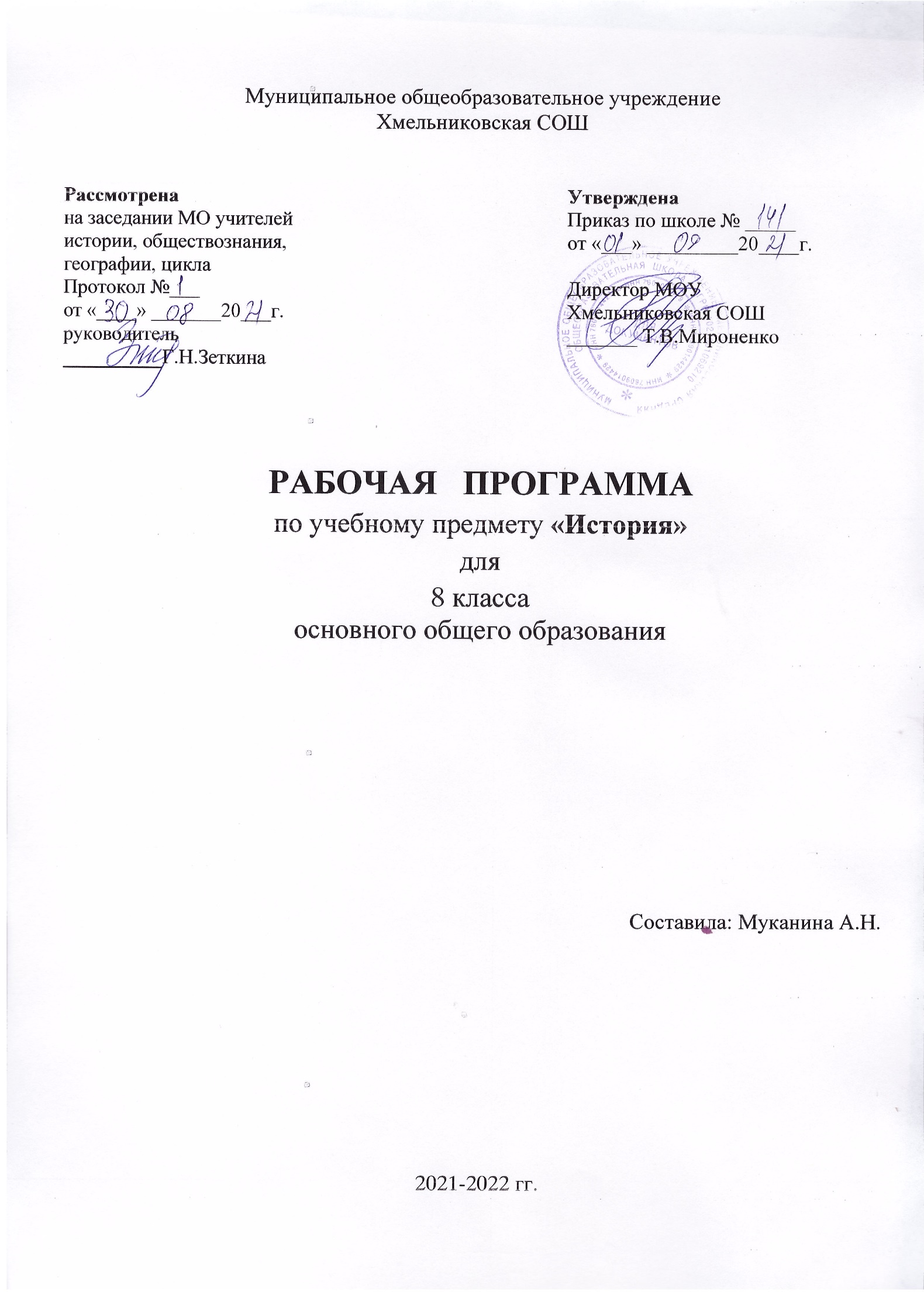 Пояснительная запискаРабочая программа по истории для 8 класса составлена в соответствии со следующими нормативными документами: - Федеральный закон «Об образовании в Российской Федерации от 29 декабря 2012 г. №273 — ФЗ. Федеральный закон от 29.12.2012 №273 — ФЗ (с изм. и доп. вступ. в силу в 2021 году)- Федеральный государственный образовательный стандарт основного общего образования по истории, утвержденный приказом Минобразования России от «17» декабря 2010 г. № 1897- Приказ Министерства просвещения РФ от 20 мая 2020 г. № 254 утвержден федеральный перечень учебников. (Приказ №766от 23.12 2020 г с изменениями, зарегистрирован 02.03. 2021 г №62645)- Историко-культурный стандарт, разработанный рабочей группой по подготовке концепции нового учебно-методического комплекса по отечественной истории (http://histrf.ru/biblioteka/book/istoriko-kul-turnyi-standart, http://school.historians.ru/wp-content/uploads)- Концепция преподавания учебного курса «История России» в образовательных организациях Российской Федерации от 23 октября 2020 г.- Примерная основная образовательная программа основного общего образования, одобренная решением федерального учебно-методического объединения по общему образованию (протокол от 08.04.2015 №1/15 в ред. протокола от 28.10.2015 №3/15)- Учебный план МОУ Хмельниковской СОШ на 2021-2022 учебный год- ООП ООО МОУ Хмельниковской СОШ- Рабочая программа составлена в соответствии с Историко-культурным стандартом разработанным в соответствии с поручением Президента Российской Федерации В.В. Путина от 21 мая 2012 г. № Пр.-1334- Рабочая программа по истории для 8 класса составлена с учётом авторской программы по истории России для предметной линии учебников под редакцией А.В.Торкунова (Рабочая программа и тематическое планирование курса «История России». 6-9 классы (основная школа): учебное пособие для общеобразовательных организаций / А.А.Данилов, О.Н.Журавлева, И.Е.Барыкина. – Просвещение, 2018 г.). - Всеобщая история. Рабочие программы А.А. Вигасина, Г.И. Годера, А.Я. Юдовской, А.О. Сороко-Цюпа к предметной линии учебников А.А.Вигасина – А.О. Сороко – Цюпы. 5-9 класс. М.: Просвещение, 2014.Рабочая программа ориентирована на работу с предметной линией учебников «История России» Н. М. Арсентьева, А. А. Данилова и др. под редакцией А. В. Торкунова в основной школе (6—9 классы) и предметную линию учебников «Всеобщая история. Новое время» (7-9 класс) Юдовская А.Я., Баранов П.А., Ванюшкина Л.М. /Под ред. Искендерова А.А.Синхронизация курсов всеобщей истории и истории России в 9 классеМесто предмета «История» в учебном планеПредмет «История» изучается на уровне основного общего образования в 5–9 классах.Рабочая программа по предмету «История» для 7 класса реализуется из расчета 2 часа в неделю.Личностные результаты:- осознание своей идентичности как гражданина страны, члена семьи, этнической и религиозной группы, локальной и региональной общности; эмоционально положительное принятие своей этнической идентичности;- познавательный интерес к прошлому своей страны- освоение гуманистических традиций и ценностей современного общества, уважение прав и свобод человека;- изложение своей точки зрения, её аргументация в соответствии с возрастными возможностями;- уважительное отношение к прошлому, к культурному и историческому наследию через понимание исторической обусловленности и мотивации поступков людей предшествующих эпох;- уважение к народам России и мира и принятие их культурного многообразия, понимание важной роли взаимодействия народов в процессе формирования древнерусской народности;- следование этическим нормам и правилам ведения диалога;- формирование коммуникативной компетентности;- обсуждение и оценивание своих достижений, а также достижений других;- расширение опыта конструктивного взаимодействия в социальном общении;- осмысление социально-нравственного опыта предшествующих поколений, способность к определению своей позиции и ответственному поведению в современном обществе.Метапредметные результаты изучения истории включают следующие умения и навыки:- способность сознательно организовывать и регулировать свою деятельность — учебную, общественную и др.;- формулировать при поддержке учителя новые для себя задачи в учёбе и познавательной деятельности;- соотносить свои действия с планируемыми результатами, осуществлять контроль своей деятельности в процессе достижения результата;- овладение умениями работать с учебной и внешкольной информацией (анализировать и обобщать факты, составлять простой и развёрнутый план, тезисы, конспект, формулировать и обосновывать выводы и т.д.), использовать современные источники информации, в том числе материалы на электронных носителях;- привлекать ранее изученный материал для решения познавательных задач;- логически строить рассуждение, выстраивать ответ в соответствии с заданием;- применять начальные исследовательские умения при решении поисковых задач;- решать творческие задачи, представлять результаты своей деятельности в различных формах (сообщение, эссе, презентация, реферат и др.);- организовывать учебное сотрудничество и совместную деятельность с учителем и сверстниками, работать индивидуально и в группе;- определять свою роль в учебной группе, вклад всех участников в общий результат;- активно применять знания и приобретённые умения, освоенные в школе, в повседневной жизни и продуктивно взаимодействовать с другими людьми в профессиональной сфере и социуме;- критически оценивать достоверность информации (с помощью учителя), собирать и фиксировать информацию, выделяя главную и второстепенную.Предметные результаты:- овладение целостными представлениями об историческом пути народов как необходимой основой миропонимания и познания общества;- способность применять понятийный аппарат исторического знания;- умение изучать информацию различных исторических источников, раскрывая их познавательную ценность;- расширение опыта оценочной деятельности на основе осмысления жизни и деяний личностей и народов в истории;- готовность применять исторические знания для выявления и сохранения исторических и культурных памятников своей страны и мира.- знать имена выдающихся деятелей XVIII в., важнейшие факты их биографии; основные этапы и ключевые события всеобщей истории периода конца XVII— XVIII в.; важнейшие достижения культуры и системы ценностей, сформировавшиеся в ходе исторического развития; изученные виды исторических источников;- соотносить даты событий отечественной и всеобщей истории с веком; определять последовательность и длительность важнейших событий отечественной и всеобщей истории;использовать текст исторического источника при ответе на вопросы и решении различных учебных задач, сравнивать свидетельства разных источников;- показывать на исторической карте территории расселения народов, границы государств, города, места значительных исторических событий;- рассказывать о важнейших исторических событиях и их участниках, опираясь на знание необходимых фактов, дат, терминов; давать описание исторических событий и памятников культуры на основе текста и иллюстративного материала учебника, фрагментов исторических источников; использовать приобретённые знания при написании творческих работ (в том числе сочинений), отчётов об экскурсиях, рефератов;- соотносить общие исторические процессы и отдельные факты; выявлять существенные черты исторических процессов, явлений и событий; группировать исторические явления и события по заданному признаку; объяснять смысл изученных исторических понятий и терминов, выявлять общность и различия сравниваемых исторических событий и явлений;- определять на основе учебного материала причины и следствия важнейших исторических событий;- объяснять своё отношение к наиболее значительным событиям и личностям истории России и всеобщей истории, достижениям отечественной и мировой культуры;- использовать приобретённые знания и умения в практической деятельности и повседневной жизни для понимания исторических причин и исторического значения событий и явлений современной жизни, для высказывания собственных суждений об историческом наследии народов России и мира, объяснения исторически сложившихся норм социального поведения, использования знаний об историческом пути и традициях народов России и мира в общении с людьми другой культуры, национальной и религиозной принадлежности.Содержание курсаВсеобщая история (28 часов)Введение. Рождение нового мира. «Европейское чудо». Эпоха Просвещения. В поисках путей модернизации. Европа меняющаяся. Мир художественной культуры Просвещения. Международные отношения в XVIII в. Европа в век Просвещения. Англия на пути к индустриальной эре. Франция при Старом порядке. Германские земли в XVIII в. Австрийская монархия Габсбургов в XVIII в. Эпоха революций. Английские колонии в Северной Америке. Война за независимость. Создание Соединенных Штатов Америки. Французская революция XVIII в. Европа в годы Французской революции. Традиционные общества Востока. Начало европейской колонизации. Османская империя. Персия. Индия. Китай. Япония. Колониальная политика европейских держав в XVIII в.История России (40 часов)Введение. Россия в эпоху преобразований Петра I. Россия и Европа в конце XVII в. Предпосылки Петровских реформ. Начало правления Петра I. Великая Северная война 1700-1721. Реформы управления Петра I. Экономическая политика Петра I. Российское общество в Петровскую эпоху. Церковная реформа. Положение традиционных конфессий. Социальные и национальные движения. Оппозиция реформам. Перемены в культуре России в годы Петровских реформ. Повседневная жизнь и быт при Петре I. Значение петровских преобразований в истории страны. Повторительно-обобщающий урок по теме «Россия в эпоху преобразований Петра I». Россия при наследниках Петра: эпоха дворцовых переворотов. Эпоха дворцовых переворотов (1725-1762). Внутренняя политика и экономика России в 1725-1762 гг. Внешняя политика России в 1725-1762 гг. Национальная и религиозная политика в 1725-1762 гг. Повторительно-обобщающий урок по теме «Россия при наследниках Петра I: эпоха дворцовых переворотов». Российская империя при Екатерине II. Россия в системе международных отношений. Внутренняя политика Екатерины II. Экономическое развитие России при Екатерине II. «Благородные» и «подлые»: социальная структура российского общества второй половины XVIII в. Восстание под предводительством Е.И. Пугачева. Народы России. Религиозная и национальная политика Екатерины II. Внешняя политика Екатерины II. Начало освоения Новороссии и Крыма. Повторительно – обобщающий урок по теме «Российская империя при Екатерине II». Российская империя при Павле I. Внутренняя политика Павла I. Внешняя политика Павла I. Культурное пространство Российской империи в XVIII в.  Общественная мысль, публицистика, литература. Образование в России в XVIII в. Российская наука и техника, русская архитектура в XVIII в. Живопись и скульптура. Музыкальное и театральное искусство. Народы России в XVIII в. Перемены в повседневной жизни российских сословий. История России (40 часов)Календарно-тематическое планированиеВсеобщая история (28 ч.)История России (40 ч.)Информационно-коммуникационные средства: ЭОР, ЦОР, ресурсы Интернета.- http://rulers.narod.ru – Всемирная история в лицах- http://vvhudlit.shpl.ru/index.html - литература на уроках истории- http://www.xlegio.ru – военно-исторический портал Античности и Средних веков- http://www.booksite.ru/enciklopedia/ - Древнерусская жизнь в картинках- http://statehistory.ru – История государства. История России- http://feb-web.ru – фундаментальная электронная библиотека. Русская литература и фольклор- https://histography.ru – интерактивная карта- https://kartaistorii.ru – документальная игра - https://m.russiainphoto.ru – история России в фотографиях- https://videouroki.net – сайт с видеоуроками, тестами и пр.- http://history4you.ru/ - образовательный проект «Твоя история»- https://arzamas.academy/school - учебник истории в играх- http://www.edu.ru – федеральный портал «Российское образование»- http://www.school-collection.edu.ru – единая коллекция цифровых образовательных ресурсов- http://www.gumer.info/Name_Katalog.php- библиотека книг по истории и другим общественных наукам- http://www.historia.ru – электронный журнал «Мир истории»- http://www.historic.ru/books/index.shtml - историческая библиотека- http://www.historydoc.edu.ru/catalog.asp - коллекция исторических документов- http://www.lib-history.info - историческая библиотека- http://www.oldgazette.narod.ru – сайт «Старые газеты»- https://onlinetestpad.com/ - Online Test Pad - бесплатный сервис для создания тестов с автоматической проверкой - https://edu.skysmart.ru/ - Skysmart— интерактивная рабочая тетрадь от издательства “Про-свещение” и компании Skyeng, в которой собраны задания почти по всем школьным предметам- https://www.learnis.ru/ - Learnis - платформа для создания образовательных квестов, игр-викторин Сайты для педагога- http://www.prosv.ru – сайт издательства «Просвещение»- http://www.history.standart.edu.ru – предметный сайт издательства «Просвещение»- http://www.internet-school.ru – интернет-школа издательства «Просвещение»: «История»- http://www.pish.ru – сайт научно-методического журнала «Преподавание истории в школе»- http://www.1september.ru – газета «История», издательство «Первое сентября»- http://www.pish.ru/сайт журнала «Преподавание истории в школе» с архивом  - http://www.ug.ru/ - Официальный сайт "Учительской газеты". На сайте представлены новости образования, рассматриваются вопросы воспитания, социальной защиты, методики обучения- http://pedsovet.org/ - Всероссийский интернет-педсовет- http://www.1september.ru/ru/ - Газета "Первое Сентября" и ее приложения. - http://his.1september.ru - Газета "История" и сайт для учителя "Я иду на урок истории"- http://www.fipi.ru  - ФИПИ- http://www.uchportal.ru/ - учительский портал – по предметам – уроки, презентации, внеклассная работа, тесты, планирования, компьютерные программ- http://www.hrono.info/biograf/index.php  - Хронос. Коллекция ресурсов по истории. Подробные биографии, документы, статьи, карты- http://www.russianculture.ru/ - портал «Культура России»;- http://www.historia.ru/ - «Мир истории». Электронный журнал- http://www.edu.ru - Центральный образовательный портал, содержит нормативные документы Министерства, стандарты, информацию о проведение эксперимента, сервер информационной поддержки Единого государственного экзамена.-http://www.internet-scool.ru  - сайт Интернет – школы издательства « Просвещение». На сайте представлены Интернет-уроки, которые включают подготовку к сдаче ЕГЭ.  -http://www.intellectcentre.ru – сайт издательства «Интеллект-Центр», где можно найти учебно-тренировочные материалы, демонстрационные версии, банк тренировочных заданий с ответами, методические рекомендации и образцы решений.ИСТОРИЯ НОВОГО ВРЕМЕНИ. XVIIIв.Эпоха Просвещения. Эпоха промышленного переворота. Великая французская революция.РОССИЯ В КОНЦЕ XVII - XVIII ВЕКАХ: ОТ ЦАРСТВА К ИМПЕРИИРоссия в эпоху преобразований Петра I. После Петра Великого: эпоха «дворцовых переворотов». Россия в 1760-х – 1790- гг. Правление Екатерины II и Павла I. Культурное пространство Российской империи в XVIII в. Народы России в XVIII в. Россия при Павле I.ТемыТемыКол-во часовДата урокаДата урокаВоспитательные задачиТемыТемыКол-во часовпланфактВоспитательные задачиВведение. Введение. 11Мир к началу XVIII века1Рождение нового мира. Рождение нового мира. 9- осознавать значимость процесса модернизации XVIII века, социально-экономических последствий данного процесса, его влияния на жизнь человека эпохи;- воспитание уважения к историческому наследию народов Европы, идеям ученых-просветителей2«Европейское чудо».1- осознавать значимость процесса модернизации XVIII века, социально-экономических последствий данного процесса, его влияния на жизнь человека эпохи;- воспитание уважения к историческому наследию народов Европы, идеям ученых-просветителей3Эпоха Просвещения.1- осознавать значимость процесса модернизации XVIII века, социально-экономических последствий данного процесса, его влияния на жизнь человека эпохи;- воспитание уважения к историческому наследию народов Европы, идеям ученых-просветителей4В поисках путей модернизации.1- осознавать значимость процесса модернизации XVIII века, социально-экономических последствий данного процесса, его влияния на жизнь человека эпохи;- воспитание уважения к историческому наследию народов Европы, идеям ученых-просветителей5Европа меняющаяся.1- осознавать значимость процесса модернизации XVIII века, социально-экономических последствий данного процесса, его влияния на жизнь человека эпохи;- воспитание уважения к историческому наследию народов Европы, идеям ученых-просветителей6Мир художественной культуры Просвещения2- осознавать значимость процесса модернизации XVIII века, социально-экономических последствий данного процесса, его влияния на жизнь человека эпохи;- воспитание уважения к историческому наследию народов Европы, идеям ученых-просветителей7Международные отношения в XVIII в.2- осознавать значимость процесса модернизации XVIII века, социально-экономических последствий данного процесса, его влияния на жизнь человека эпохи;- воспитание уважения к историческому наследию народов Европы, идеям ученых-просветителей8Повторительно-обобщающий урок по теме: «Рождение нового мира». Самостоятельная работа1- осознавать значимость процесса модернизации XVIII века, социально-экономических последствий данного процесса, его влияния на жизнь человека эпохи;- воспитание уважения к историческому наследию народов Европы, идеям ученых-просветителейЕвропа в век Просвещения.Европа в век Просвещения.5- осознание влияния Великой французской и американской революций на развитие общества, формирование собственной оценки революции как способа социальной динамики;- формирование толерантного сознания и поведения в современном мире, уважения к культуре, образу жизни, религии других народов, понимание их выбора пути развития9Англия на пути к индустриальной эре.110Франция при Старом порядке.111Германские земли в XVIII в.112Австрийская монархия Габсбургов в XVIII в.113Повторительно-обобщающий урок по теме: «Европа в век Просвещения». Самостоятельная работа1Эпоха революций. Эпоха революций. 714Английские колонии в Северной Америке.115Война за независимость. Создание Соединенных Штатов Америки.216Французская революция XVIII в.217Европа в годы Французской революции118Повторительно-обобщающий урок по теме: «Эпоха революций». Самостоятельная работа1Традиционные общества Востока. Начало европейской колонизации. Традиционные общества Востока. Начало европейской колонизации. 519Османская империя. Персия.120Индия.121Китай. 122Япония.123Колониальная политика европейских держав в XVIII в.1ИТОГОВОЕ ПОВТОРЕНИЕИТОГОВОЕ ПОВТОРЕНИЕ124Итоговый контроль по теме: «Мир в XVIII в.». Контрольная работа.1ТемыТемыКол-во часовДата урокаДата урокаВоспитательные задачиТемыТемыКол-во часовпланфактВоспитательные задачиВведение.Введение.1Россия в эпоху преобразований Петра I. Россия в эпоху преобразований Петра I. 14- воспитание важнейших культурно-исторических ориентиров для гражданской, этнонациональной, культурной самоидентификации личности на основе изучения исторического опыта деятельности народов нашей страны в период правления Петра I, «эпоху дворцовых переворотов», эпоху «просвещенного абсолютизма», - осознание значимости преобразований эпохи для дальнейшего развития страны, формирование собственной оценки реформ, их социально-экономических, политических, культурных последствий;- понимание значимости Северной войны для решения геополитических проблем России;- осознание роли России как европейской державы на примере изучения ее участия в коалициях;- формирование собственной оценки реформ Екатерины II;- понимание значимости русско-турецких войн для решения геополитических проблем России, воспитание уважения к таланту полководцев эпохи;- воспитание уважения к гражданскому подвигу А. Радищева- развитие эстетического сознания через освоение культурного наследия народов России;- осознание значения вклада в развитие русской культуры ученых, художников, мастеров, прибывших из-за рубежа, вклада русских ученых и деятелей искусства в общемировую культуру;- усиление внимания к жизни и культуре русского народа и историческому прошлому России к концу столетия.
1Россия и Европа в конце XVII в.1- воспитание важнейших культурно-исторических ориентиров для гражданской, этнонациональной, культурной самоидентификации личности на основе изучения исторического опыта деятельности народов нашей страны в период правления Петра I, «эпоху дворцовых переворотов», эпоху «просвещенного абсолютизма», - осознание значимости преобразований эпохи для дальнейшего развития страны, формирование собственной оценки реформ, их социально-экономических, политических, культурных последствий;- понимание значимости Северной войны для решения геополитических проблем России;- осознание роли России как европейской державы на примере изучения ее участия в коалициях;- формирование собственной оценки реформ Екатерины II;- понимание значимости русско-турецких войн для решения геополитических проблем России, воспитание уважения к таланту полководцев эпохи;- воспитание уважения к гражданскому подвигу А. Радищева- развитие эстетического сознания через освоение культурного наследия народов России;- осознание значения вклада в развитие русской культуры ученых, художников, мастеров, прибывших из-за рубежа, вклада русских ученых и деятелей искусства в общемировую культуру;- усиление внимания к жизни и культуре русского народа и историческому прошлому России к концу столетия.
2Предпосылки Петровских реформ.1- воспитание важнейших культурно-исторических ориентиров для гражданской, этнонациональной, культурной самоидентификации личности на основе изучения исторического опыта деятельности народов нашей страны в период правления Петра I, «эпоху дворцовых переворотов», эпоху «просвещенного абсолютизма», - осознание значимости преобразований эпохи для дальнейшего развития страны, формирование собственной оценки реформ, их социально-экономических, политических, культурных последствий;- понимание значимости Северной войны для решения геополитических проблем России;- осознание роли России как европейской державы на примере изучения ее участия в коалициях;- формирование собственной оценки реформ Екатерины II;- понимание значимости русско-турецких войн для решения геополитических проблем России, воспитание уважения к таланту полководцев эпохи;- воспитание уважения к гражданскому подвигу А. Радищева- развитие эстетического сознания через освоение культурного наследия народов России;- осознание значения вклада в развитие русской культуры ученых, художников, мастеров, прибывших из-за рубежа, вклада русских ученых и деятелей искусства в общемировую культуру;- усиление внимания к жизни и культуре русского народа и историческому прошлому России к концу столетия.
3Начало правления Петра I.1- воспитание важнейших культурно-исторических ориентиров для гражданской, этнонациональной, культурной самоидентификации личности на основе изучения исторического опыта деятельности народов нашей страны в период правления Петра I, «эпоху дворцовых переворотов», эпоху «просвещенного абсолютизма», - осознание значимости преобразований эпохи для дальнейшего развития страны, формирование собственной оценки реформ, их социально-экономических, политических, культурных последствий;- понимание значимости Северной войны для решения геополитических проблем России;- осознание роли России как европейской державы на примере изучения ее участия в коалициях;- формирование собственной оценки реформ Екатерины II;- понимание значимости русско-турецких войн для решения геополитических проблем России, воспитание уважения к таланту полководцев эпохи;- воспитание уважения к гражданскому подвигу А. Радищева- развитие эстетического сознания через освоение культурного наследия народов России;- осознание значения вклада в развитие русской культуры ученых, художников, мастеров, прибывших из-за рубежа, вклада русских ученых и деятелей искусства в общемировую культуру;- усиление внимания к жизни и культуре русского народа и историческому прошлому России к концу столетия.
4Великая Северная война 1700-1721.1- воспитание важнейших культурно-исторических ориентиров для гражданской, этнонациональной, культурной самоидентификации личности на основе изучения исторического опыта деятельности народов нашей страны в период правления Петра I, «эпоху дворцовых переворотов», эпоху «просвещенного абсолютизма», - осознание значимости преобразований эпохи для дальнейшего развития страны, формирование собственной оценки реформ, их социально-экономических, политических, культурных последствий;- понимание значимости Северной войны для решения геополитических проблем России;- осознание роли России как европейской державы на примере изучения ее участия в коалициях;- формирование собственной оценки реформ Екатерины II;- понимание значимости русско-турецких войн для решения геополитических проблем России, воспитание уважения к таланту полководцев эпохи;- воспитание уважения к гражданскому подвигу А. Радищева- развитие эстетического сознания через освоение культурного наследия народов России;- осознание значения вклада в развитие русской культуры ученых, художников, мастеров, прибывших из-за рубежа, вклада русских ученых и деятелей искусства в общемировую культуру;- усиление внимания к жизни и культуре русского народа и историческому прошлому России к концу столетия.
5Реформы управления Петра I.2- воспитание важнейших культурно-исторических ориентиров для гражданской, этнонациональной, культурной самоидентификации личности на основе изучения исторического опыта деятельности народов нашей страны в период правления Петра I, «эпоху дворцовых переворотов», эпоху «просвещенного абсолютизма», - осознание значимости преобразований эпохи для дальнейшего развития страны, формирование собственной оценки реформ, их социально-экономических, политических, культурных последствий;- понимание значимости Северной войны для решения геополитических проблем России;- осознание роли России как европейской державы на примере изучения ее участия в коалициях;- формирование собственной оценки реформ Екатерины II;- понимание значимости русско-турецких войн для решения геополитических проблем России, воспитание уважения к таланту полководцев эпохи;- воспитание уважения к гражданскому подвигу А. Радищева- развитие эстетического сознания через освоение культурного наследия народов России;- осознание значения вклада в развитие русской культуры ученых, художников, мастеров, прибывших из-за рубежа, вклада русских ученых и деятелей искусства в общемировую культуру;- усиление внимания к жизни и культуре русского народа и историческому прошлому России к концу столетия.
6Экономическая политика Петра I.1- воспитание важнейших культурно-исторических ориентиров для гражданской, этнонациональной, культурной самоидентификации личности на основе изучения исторического опыта деятельности народов нашей страны в период правления Петра I, «эпоху дворцовых переворотов», эпоху «просвещенного абсолютизма», - осознание значимости преобразований эпохи для дальнейшего развития страны, формирование собственной оценки реформ, их социально-экономических, политических, культурных последствий;- понимание значимости Северной войны для решения геополитических проблем России;- осознание роли России как европейской державы на примере изучения ее участия в коалициях;- формирование собственной оценки реформ Екатерины II;- понимание значимости русско-турецких войн для решения геополитических проблем России, воспитание уважения к таланту полководцев эпохи;- воспитание уважения к гражданскому подвигу А. Радищева- развитие эстетического сознания через освоение культурного наследия народов России;- осознание значения вклада в развитие русской культуры ученых, художников, мастеров, прибывших из-за рубежа, вклада русских ученых и деятелей искусства в общемировую культуру;- усиление внимания к жизни и культуре русского народа и историческому прошлому России к концу столетия.
7Российское общество в Петровскую эпоху.1- воспитание важнейших культурно-исторических ориентиров для гражданской, этнонациональной, культурной самоидентификации личности на основе изучения исторического опыта деятельности народов нашей страны в период правления Петра I, «эпоху дворцовых переворотов», эпоху «просвещенного абсолютизма», - осознание значимости преобразований эпохи для дальнейшего развития страны, формирование собственной оценки реформ, их социально-экономических, политических, культурных последствий;- понимание значимости Северной войны для решения геополитических проблем России;- осознание роли России как европейской державы на примере изучения ее участия в коалициях;- формирование собственной оценки реформ Екатерины II;- понимание значимости русско-турецких войн для решения геополитических проблем России, воспитание уважения к таланту полководцев эпохи;- воспитание уважения к гражданскому подвигу А. Радищева- развитие эстетического сознания через освоение культурного наследия народов России;- осознание значения вклада в развитие русской культуры ученых, художников, мастеров, прибывших из-за рубежа, вклада русских ученых и деятелей искусства в общемировую культуру;- усиление внимания к жизни и культуре русского народа и историческому прошлому России к концу столетия.
8Церковная реформа. Положение традиционных конфессий.1- воспитание важнейших культурно-исторических ориентиров для гражданской, этнонациональной, культурной самоидентификации личности на основе изучения исторического опыта деятельности народов нашей страны в период правления Петра I, «эпоху дворцовых переворотов», эпоху «просвещенного абсолютизма», - осознание значимости преобразований эпохи для дальнейшего развития страны, формирование собственной оценки реформ, их социально-экономических, политических, культурных последствий;- понимание значимости Северной войны для решения геополитических проблем России;- осознание роли России как европейской державы на примере изучения ее участия в коалициях;- формирование собственной оценки реформ Екатерины II;- понимание значимости русско-турецких войн для решения геополитических проблем России, воспитание уважения к таланту полководцев эпохи;- воспитание уважения к гражданскому подвигу А. Радищева- развитие эстетического сознания через освоение культурного наследия народов России;- осознание значения вклада в развитие русской культуры ученых, художников, мастеров, прибывших из-за рубежа, вклада русских ученых и деятелей искусства в общемировую культуру;- усиление внимания к жизни и культуре русского народа и историческому прошлому России к концу столетия.
9Социальные и национальные движения. Оппозиция реформам.1- воспитание важнейших культурно-исторических ориентиров для гражданской, этнонациональной, культурной самоидентификации личности на основе изучения исторического опыта деятельности народов нашей страны в период правления Петра I, «эпоху дворцовых переворотов», эпоху «просвещенного абсолютизма», - осознание значимости преобразований эпохи для дальнейшего развития страны, формирование собственной оценки реформ, их социально-экономических, политических, культурных последствий;- понимание значимости Северной войны для решения геополитических проблем России;- осознание роли России как европейской державы на примере изучения ее участия в коалициях;- формирование собственной оценки реформ Екатерины II;- понимание значимости русско-турецких войн для решения геополитических проблем России, воспитание уважения к таланту полководцев эпохи;- воспитание уважения к гражданскому подвигу А. Радищева- развитие эстетического сознания через освоение культурного наследия народов России;- осознание значения вклада в развитие русской культуры ученых, художников, мастеров, прибывших из-за рубежа, вклада русских ученых и деятелей искусства в общемировую культуру;- усиление внимания к жизни и культуре русского народа и историческому прошлому России к концу столетия.
10Перемены в культуре России в годы Петровских реформ.1- воспитание важнейших культурно-исторических ориентиров для гражданской, этнонациональной, культурной самоидентификации личности на основе изучения исторического опыта деятельности народов нашей страны в период правления Петра I, «эпоху дворцовых переворотов», эпоху «просвещенного абсолютизма», - осознание значимости преобразований эпохи для дальнейшего развития страны, формирование собственной оценки реформ, их социально-экономических, политических, культурных последствий;- понимание значимости Северной войны для решения геополитических проблем России;- осознание роли России как европейской державы на примере изучения ее участия в коалициях;- формирование собственной оценки реформ Екатерины II;- понимание значимости русско-турецких войн для решения геополитических проблем России, воспитание уважения к таланту полководцев эпохи;- воспитание уважения к гражданскому подвигу А. Радищева- развитие эстетического сознания через освоение культурного наследия народов России;- осознание значения вклада в развитие русской культуры ученых, художников, мастеров, прибывших из-за рубежа, вклада русских ученых и деятелей искусства в общемировую культуру;- усиление внимания к жизни и культуре русского народа и историческому прошлому России к концу столетия.
11Повседневная жизнь и быт при Петре I.1- воспитание важнейших культурно-исторических ориентиров для гражданской, этнонациональной, культурной самоидентификации личности на основе изучения исторического опыта деятельности народов нашей страны в период правления Петра I, «эпоху дворцовых переворотов», эпоху «просвещенного абсолютизма», - осознание значимости преобразований эпохи для дальнейшего развития страны, формирование собственной оценки реформ, их социально-экономических, политических, культурных последствий;- понимание значимости Северной войны для решения геополитических проблем России;- осознание роли России как европейской державы на примере изучения ее участия в коалициях;- формирование собственной оценки реформ Екатерины II;- понимание значимости русско-турецких войн для решения геополитических проблем России, воспитание уважения к таланту полководцев эпохи;- воспитание уважения к гражданскому подвигу А. Радищева- развитие эстетического сознания через освоение культурного наследия народов России;- осознание значения вклада в развитие русской культуры ученых, художников, мастеров, прибывших из-за рубежа, вклада русских ученых и деятелей искусства в общемировую культуру;- усиление внимания к жизни и культуре русского народа и историческому прошлому России к концу столетия.
12Значение петровских преобразований в истории страны.1- воспитание важнейших культурно-исторических ориентиров для гражданской, этнонациональной, культурной самоидентификации личности на основе изучения исторического опыта деятельности народов нашей страны в период правления Петра I, «эпоху дворцовых переворотов», эпоху «просвещенного абсолютизма», - осознание значимости преобразований эпохи для дальнейшего развития страны, формирование собственной оценки реформ, их социально-экономических, политических, культурных последствий;- понимание значимости Северной войны для решения геополитических проблем России;- осознание роли России как европейской державы на примере изучения ее участия в коалициях;- формирование собственной оценки реформ Екатерины II;- понимание значимости русско-турецких войн для решения геополитических проблем России, воспитание уважения к таланту полководцев эпохи;- воспитание уважения к гражданскому подвигу А. Радищева- развитие эстетического сознания через освоение культурного наследия народов России;- осознание значения вклада в развитие русской культуры ученых, художников, мастеров, прибывших из-за рубежа, вклада русских ученых и деятелей искусства в общемировую культуру;- усиление внимания к жизни и культуре русского народа и историческому прошлому России к концу столетия.
13Повторительно-обобщающий урок по теме «Россия в эпоху преобразований Петра I». Контрольная работа1- воспитание важнейших культурно-исторических ориентиров для гражданской, этнонациональной, культурной самоидентификации личности на основе изучения исторического опыта деятельности народов нашей страны в период правления Петра I, «эпоху дворцовых переворотов», эпоху «просвещенного абсолютизма», - осознание значимости преобразований эпохи для дальнейшего развития страны, формирование собственной оценки реформ, их социально-экономических, политических, культурных последствий;- понимание значимости Северной войны для решения геополитических проблем России;- осознание роли России как европейской державы на примере изучения ее участия в коалициях;- формирование собственной оценки реформ Екатерины II;- понимание значимости русско-турецких войн для решения геополитических проблем России, воспитание уважения к таланту полководцев эпохи;- воспитание уважения к гражданскому подвигу А. Радищева- развитие эстетического сознания через освоение культурного наследия народов России;- осознание значения вклада в развитие русской культуры ученых, художников, мастеров, прибывших из-за рубежа, вклада русских ученых и деятелей искусства в общемировую культуру;- усиление внимания к жизни и культуре русского народа и историческому прошлому России к концу столетия.
Россия при наследниках Петра: эпоха дворцовых переворотов. Россия при наследниках Петра: эпоха дворцовых переворотов. 7- воспитание важнейших культурно-исторических ориентиров для гражданской, этнонациональной, культурной самоидентификации личности на основе изучения исторического опыта деятельности народов нашей страны в период правления Петра I, «эпоху дворцовых переворотов», эпоху «просвещенного абсолютизма», - осознание значимости преобразований эпохи для дальнейшего развития страны, формирование собственной оценки реформ, их социально-экономических, политических, культурных последствий;- понимание значимости Северной войны для решения геополитических проблем России;- осознание роли России как европейской державы на примере изучения ее участия в коалициях;- формирование собственной оценки реформ Екатерины II;- понимание значимости русско-турецких войн для решения геополитических проблем России, воспитание уважения к таланту полководцев эпохи;- воспитание уважения к гражданскому подвигу А. Радищева- развитие эстетического сознания через освоение культурного наследия народов России;- осознание значения вклада в развитие русской культуры ученых, художников, мастеров, прибывших из-за рубежа, вклада русских ученых и деятелей искусства в общемировую культуру;- усиление внимания к жизни и культуре русского народа и историческому прошлому России к концу столетия.
14Эпоха дворцовых переворотов (1725-1762).2- воспитание важнейших культурно-исторических ориентиров для гражданской, этнонациональной, культурной самоидентификации личности на основе изучения исторического опыта деятельности народов нашей страны в период правления Петра I, «эпоху дворцовых переворотов», эпоху «просвещенного абсолютизма», - осознание значимости преобразований эпохи для дальнейшего развития страны, формирование собственной оценки реформ, их социально-экономических, политических, культурных последствий;- понимание значимости Северной войны для решения геополитических проблем России;- осознание роли России как европейской державы на примере изучения ее участия в коалициях;- формирование собственной оценки реформ Екатерины II;- понимание значимости русско-турецких войн для решения геополитических проблем России, воспитание уважения к таланту полководцев эпохи;- воспитание уважения к гражданскому подвигу А. Радищева- развитие эстетического сознания через освоение культурного наследия народов России;- осознание значения вклада в развитие русской культуры ученых, художников, мастеров, прибывших из-за рубежа, вклада русских ученых и деятелей искусства в общемировую культуру;- усиление внимания к жизни и культуре русского народа и историческому прошлому России к концу столетия.
15Внутренняя политика и экономика России в 1725-1762 гг.2- воспитание важнейших культурно-исторических ориентиров для гражданской, этнонациональной, культурной самоидентификации личности на основе изучения исторического опыта деятельности народов нашей страны в период правления Петра I, «эпоху дворцовых переворотов», эпоху «просвещенного абсолютизма», - осознание значимости преобразований эпохи для дальнейшего развития страны, формирование собственной оценки реформ, их социально-экономических, политических, культурных последствий;- понимание значимости Северной войны для решения геополитических проблем России;- осознание роли России как европейской державы на примере изучения ее участия в коалициях;- формирование собственной оценки реформ Екатерины II;- понимание значимости русско-турецких войн для решения геополитических проблем России, воспитание уважения к таланту полководцев эпохи;- воспитание уважения к гражданскому подвигу А. Радищева- развитие эстетического сознания через освоение культурного наследия народов России;- осознание значения вклада в развитие русской культуры ученых, художников, мастеров, прибывших из-за рубежа, вклада русских ученых и деятелей искусства в общемировую культуру;- усиление внимания к жизни и культуре русского народа и историческому прошлому России к концу столетия.
16Внешняя политика России в 1725-1762 гг.2- воспитание важнейших культурно-исторических ориентиров для гражданской, этнонациональной, культурной самоидентификации личности на основе изучения исторического опыта деятельности народов нашей страны в период правления Петра I, «эпоху дворцовых переворотов», эпоху «просвещенного абсолютизма», - осознание значимости преобразований эпохи для дальнейшего развития страны, формирование собственной оценки реформ, их социально-экономических, политических, культурных последствий;- понимание значимости Северной войны для решения геополитических проблем России;- осознание роли России как европейской державы на примере изучения ее участия в коалициях;- формирование собственной оценки реформ Екатерины II;- понимание значимости русско-турецких войн для решения геополитических проблем России, воспитание уважения к таланту полководцев эпохи;- воспитание уважения к гражданскому подвигу А. Радищева- развитие эстетического сознания через освоение культурного наследия народов России;- осознание значения вклада в развитие русской культуры ученых, художников, мастеров, прибывших из-за рубежа, вклада русских ученых и деятелей искусства в общемировую культуру;- усиление внимания к жизни и культуре русского народа и историческому прошлому России к концу столетия.
17Национальная и религиозная политика в 1725-1762 гг. Материал для самостоятельного изучения.- воспитание важнейших культурно-исторических ориентиров для гражданской, этнонациональной, культурной самоидентификации личности на основе изучения исторического опыта деятельности народов нашей страны в период правления Петра I, «эпоху дворцовых переворотов», эпоху «просвещенного абсолютизма», - осознание значимости преобразований эпохи для дальнейшего развития страны, формирование собственной оценки реформ, их социально-экономических, политических, культурных последствий;- понимание значимости Северной войны для решения геополитических проблем России;- осознание роли России как европейской державы на примере изучения ее участия в коалициях;- формирование собственной оценки реформ Екатерины II;- понимание значимости русско-турецких войн для решения геополитических проблем России, воспитание уважения к таланту полководцев эпохи;- воспитание уважения к гражданскому подвигу А. Радищева- развитие эстетического сознания через освоение культурного наследия народов России;- осознание значения вклада в развитие русской культуры ученых, художников, мастеров, прибывших из-за рубежа, вклада русских ученых и деятелей искусства в общемировую культуру;- усиление внимания к жизни и культуре русского народа и историческому прошлому России к концу столетия.
18Повторительно-обобщающий урок по теме «Россия при наследниках Петра I: эпоха дворцовых переворотов». Контрольная работа 1- воспитание важнейших культурно-исторических ориентиров для гражданской, этнонациональной, культурной самоидентификации личности на основе изучения исторического опыта деятельности народов нашей страны в период правления Петра I, «эпоху дворцовых переворотов», эпоху «просвещенного абсолютизма», - осознание значимости преобразований эпохи для дальнейшего развития страны, формирование собственной оценки реформ, их социально-экономических, политических, культурных последствий;- понимание значимости Северной войны для решения геополитических проблем России;- осознание роли России как европейской державы на примере изучения ее участия в коалициях;- формирование собственной оценки реформ Екатерины II;- понимание значимости русско-турецких войн для решения геополитических проблем России, воспитание уважения к таланту полководцев эпохи;- воспитание уважения к гражданскому подвигу А. Радищева- развитие эстетического сознания через освоение культурного наследия народов России;- осознание значения вклада в развитие русской культуры ученых, художников, мастеров, прибывших из-за рубежа, вклада русских ученых и деятелей искусства в общемировую культуру;- усиление внимания к жизни и культуре русского народа и историческому прошлому России к концу столетия.
Российская империя при Екатерине II. Российская империя при Екатерине II. 10- воспитание важнейших культурно-исторических ориентиров для гражданской, этнонациональной, культурной самоидентификации личности на основе изучения исторического опыта деятельности народов нашей страны в период правления Петра I, «эпоху дворцовых переворотов», эпоху «просвещенного абсолютизма», - осознание значимости преобразований эпохи для дальнейшего развития страны, формирование собственной оценки реформ, их социально-экономических, политических, культурных последствий;- понимание значимости Северной войны для решения геополитических проблем России;- осознание роли России как европейской державы на примере изучения ее участия в коалициях;- формирование собственной оценки реформ Екатерины II;- понимание значимости русско-турецких войн для решения геополитических проблем России, воспитание уважения к таланту полководцев эпохи;- воспитание уважения к гражданскому подвигу А. Радищева- развитие эстетического сознания через освоение культурного наследия народов России;- осознание значения вклада в развитие русской культуры ученых, художников, мастеров, прибывших из-за рубежа, вклада русских ученых и деятелей искусства в общемировую культуру;- усиление внимания к жизни и культуре русского народа и историческому прошлому России к концу столетия.
19Россия в системе международных отношений.1- воспитание важнейших культурно-исторических ориентиров для гражданской, этнонациональной, культурной самоидентификации личности на основе изучения исторического опыта деятельности народов нашей страны в период правления Петра I, «эпоху дворцовых переворотов», эпоху «просвещенного абсолютизма», - осознание значимости преобразований эпохи для дальнейшего развития страны, формирование собственной оценки реформ, их социально-экономических, политических, культурных последствий;- понимание значимости Северной войны для решения геополитических проблем России;- осознание роли России как европейской державы на примере изучения ее участия в коалициях;- формирование собственной оценки реформ Екатерины II;- понимание значимости русско-турецких войн для решения геополитических проблем России, воспитание уважения к таланту полководцев эпохи;- воспитание уважения к гражданскому подвигу А. Радищева- развитие эстетического сознания через освоение культурного наследия народов России;- осознание значения вклада в развитие русской культуры ученых, художников, мастеров, прибывших из-за рубежа, вклада русских ученых и деятелей искусства в общемировую культуру;- усиление внимания к жизни и культуре русского народа и историческому прошлому России к концу столетия.
20Внутренняя политика Екатерины II.2- воспитание важнейших культурно-исторических ориентиров для гражданской, этнонациональной, культурной самоидентификации личности на основе изучения исторического опыта деятельности народов нашей страны в период правления Петра I, «эпоху дворцовых переворотов», эпоху «просвещенного абсолютизма», - осознание значимости преобразований эпохи для дальнейшего развития страны, формирование собственной оценки реформ, их социально-экономических, политических, культурных последствий;- понимание значимости Северной войны для решения геополитических проблем России;- осознание роли России как европейской державы на примере изучения ее участия в коалициях;- формирование собственной оценки реформ Екатерины II;- понимание значимости русско-турецких войн для решения геополитических проблем России, воспитание уважения к таланту полководцев эпохи;- воспитание уважения к гражданскому подвигу А. Радищева- развитие эстетического сознания через освоение культурного наследия народов России;- осознание значения вклада в развитие русской культуры ученых, художников, мастеров, прибывших из-за рубежа, вклада русских ученых и деятелей искусства в общемировую культуру;- усиление внимания к жизни и культуре русского народа и историческому прошлому России к концу столетия.
21Экономическое развитие России при Екатерине II.2- воспитание важнейших культурно-исторических ориентиров для гражданской, этнонациональной, культурной самоидентификации личности на основе изучения исторического опыта деятельности народов нашей страны в период правления Петра I, «эпоху дворцовых переворотов», эпоху «просвещенного абсолютизма», - осознание значимости преобразований эпохи для дальнейшего развития страны, формирование собственной оценки реформ, их социально-экономических, политических, культурных последствий;- понимание значимости Северной войны для решения геополитических проблем России;- осознание роли России как европейской державы на примере изучения ее участия в коалициях;- формирование собственной оценки реформ Екатерины II;- понимание значимости русско-турецких войн для решения геополитических проблем России, воспитание уважения к таланту полководцев эпохи;- воспитание уважения к гражданскому подвигу А. Радищева- развитие эстетического сознания через освоение культурного наследия народов России;- осознание значения вклада в развитие русской культуры ученых, художников, мастеров, прибывших из-за рубежа, вклада русских ученых и деятелей искусства в общемировую культуру;- усиление внимания к жизни и культуре русского народа и историческому прошлому России к концу столетия.
22«Благородные» и «подлые»: социальная структура российского общества второй половины XVIII в.1- воспитание важнейших культурно-исторических ориентиров для гражданской, этнонациональной, культурной самоидентификации личности на основе изучения исторического опыта деятельности народов нашей страны в период правления Петра I, «эпоху дворцовых переворотов», эпоху «просвещенного абсолютизма», - осознание значимости преобразований эпохи для дальнейшего развития страны, формирование собственной оценки реформ, их социально-экономических, политических, культурных последствий;- понимание значимости Северной войны для решения геополитических проблем России;- осознание роли России как европейской державы на примере изучения ее участия в коалициях;- формирование собственной оценки реформ Екатерины II;- понимание значимости русско-турецких войн для решения геополитических проблем России, воспитание уважения к таланту полководцев эпохи;- воспитание уважения к гражданскому подвигу А. Радищева- развитие эстетического сознания через освоение культурного наследия народов России;- осознание значения вклада в развитие русской культуры ученых, художников, мастеров, прибывших из-за рубежа, вклада русских ученых и деятелей искусства в общемировую культуру;- усиление внимания к жизни и культуре русского народа и историческому прошлому России к концу столетия.
23Восстание под предводительством Е.И. Пугачева.1- воспитание важнейших культурно-исторических ориентиров для гражданской, этнонациональной, культурной самоидентификации личности на основе изучения исторического опыта деятельности народов нашей страны в период правления Петра I, «эпоху дворцовых переворотов», эпоху «просвещенного абсолютизма», - осознание значимости преобразований эпохи для дальнейшего развития страны, формирование собственной оценки реформ, их социально-экономических, политических, культурных последствий;- понимание значимости Северной войны для решения геополитических проблем России;- осознание роли России как европейской державы на примере изучения ее участия в коалициях;- формирование собственной оценки реформ Екатерины II;- понимание значимости русско-турецких войн для решения геополитических проблем России, воспитание уважения к таланту полководцев эпохи;- воспитание уважения к гражданскому подвигу А. Радищева- развитие эстетического сознания через освоение культурного наследия народов России;- осознание значения вклада в развитие русской культуры ученых, художников, мастеров, прибывших из-за рубежа, вклада русских ученых и деятелей искусства в общемировую культуру;- усиление внимания к жизни и культуре русского народа и историческому прошлому России к концу столетия.
24Народы России. Религиозная и национальная политика Екатерины II. Материал для самостоятельного изучения.- воспитание важнейших культурно-исторических ориентиров для гражданской, этнонациональной, культурной самоидентификации личности на основе изучения исторического опыта деятельности народов нашей страны в период правления Петра I, «эпоху дворцовых переворотов», эпоху «просвещенного абсолютизма», - осознание значимости преобразований эпохи для дальнейшего развития страны, формирование собственной оценки реформ, их социально-экономических, политических, культурных последствий;- понимание значимости Северной войны для решения геополитических проблем России;- осознание роли России как европейской державы на примере изучения ее участия в коалициях;- формирование собственной оценки реформ Екатерины II;- понимание значимости русско-турецких войн для решения геополитических проблем России, воспитание уважения к таланту полководцев эпохи;- воспитание уважения к гражданскому подвигу А. Радищева- развитие эстетического сознания через освоение культурного наследия народов России;- осознание значения вклада в развитие русской культуры ученых, художников, мастеров, прибывших из-за рубежа, вклада русских ученых и деятелей искусства в общемировую культуру;- усиление внимания к жизни и культуре русского народа и историческому прошлому России к концу столетия.
25Внешняя политика Екатерины II.1- воспитание важнейших культурно-исторических ориентиров для гражданской, этнонациональной, культурной самоидентификации личности на основе изучения исторического опыта деятельности народов нашей страны в период правления Петра I, «эпоху дворцовых переворотов», эпоху «просвещенного абсолютизма», - осознание значимости преобразований эпохи для дальнейшего развития страны, формирование собственной оценки реформ, их социально-экономических, политических, культурных последствий;- понимание значимости Северной войны для решения геополитических проблем России;- осознание роли России как европейской державы на примере изучения ее участия в коалициях;- формирование собственной оценки реформ Екатерины II;- понимание значимости русско-турецких войн для решения геополитических проблем России, воспитание уважения к таланту полководцев эпохи;- воспитание уважения к гражданскому подвигу А. Радищева- развитие эстетического сознания через освоение культурного наследия народов России;- осознание значения вклада в развитие русской культуры ученых, художников, мастеров, прибывших из-за рубежа, вклада русских ученых и деятелей искусства в общемировую культуру;- усиление внимания к жизни и культуре русского народа и историческому прошлому России к концу столетия.
26Начало освоения Новороссии и Крыма.1- воспитание важнейших культурно-исторических ориентиров для гражданской, этнонациональной, культурной самоидентификации личности на основе изучения исторического опыта деятельности народов нашей страны в период правления Петра I, «эпоху дворцовых переворотов», эпоху «просвещенного абсолютизма», - осознание значимости преобразований эпохи для дальнейшего развития страны, формирование собственной оценки реформ, их социально-экономических, политических, культурных последствий;- понимание значимости Северной войны для решения геополитических проблем России;- осознание роли России как европейской державы на примере изучения ее участия в коалициях;- формирование собственной оценки реформ Екатерины II;- понимание значимости русско-турецких войн для решения геополитических проблем России, воспитание уважения к таланту полководцев эпохи;- воспитание уважения к гражданскому подвигу А. Радищева- развитие эстетического сознания через освоение культурного наследия народов России;- осознание значения вклада в развитие русской культуры ученых, художников, мастеров, прибывших из-за рубежа, вклада русских ученых и деятелей искусства в общемировую культуру;- усиление внимания к жизни и культуре русского народа и историческому прошлому России к концу столетия.
27Повторительно – обобщающий урок по теме «Российская империя при Екатерине II».1- воспитание важнейших культурно-исторических ориентиров для гражданской, этнонациональной, культурной самоидентификации личности на основе изучения исторического опыта деятельности народов нашей страны в период правления Петра I, «эпоху дворцовых переворотов», эпоху «просвещенного абсолютизма», - осознание значимости преобразований эпохи для дальнейшего развития страны, формирование собственной оценки реформ, их социально-экономических, политических, культурных последствий;- понимание значимости Северной войны для решения геополитических проблем России;- осознание роли России как европейской державы на примере изучения ее участия в коалициях;- формирование собственной оценки реформ Екатерины II;- понимание значимости русско-турецких войн для решения геополитических проблем России, воспитание уважения к таланту полководцев эпохи;- воспитание уважения к гражданскому подвигу А. Радищева- развитие эстетического сознания через освоение культурного наследия народов России;- осознание значения вклада в развитие русской культуры ученых, художников, мастеров, прибывших из-за рубежа, вклада русских ученых и деятелей искусства в общемировую культуру;- усиление внимания к жизни и культуре русского народа и историческому прошлому России к концу столетия.
Российская империя при Павле I. Российская империя при Павле I. 528Внутренняя политика Павла I.229Внешняя политика Павла I.230Повторительно-обобщающий урок по теме: «Российская империя при Павле I». Контрольная работа1Культурное пространство Российской империи в XVIII в.  Культурное пространство Российской империи в XVIII в.  231Общественная мысль, публицистика, литература. Материал для самостоятельного изучения.132Образование в России в XVIII в. Материал для самостоятельного изучения.133Российская наука и техника в XVIII в. Материал для самостоятельного изучения.134Русская архитектура XVIII в. Материал для самостоятельного изучения.135Живопись и скульптура. Материал для самостоятельного изучения.136Музыкальное и театральное искусство. Материал для самостоятельного изучения.137Народы России в XVIII в. Материал для самостоятельного изучения.138Перемены в повседневной жизни российских сословий.1Итоговый урок.Итоговый урок.139Итоговый контроль по теме «Россия в XVII веке». Контрольная работа1